Poznań, dnia 12.05.2019 r.Nr: 134304ZAPYTANIE OFERTOWENiniejsze Indywidualne Warunki Zamówienia nie stanowią ogłoszenia o zamówieniu w rozumieniu ustawy z dnia 29 stycznia 2004 r. Prawo zamówień publicznych (t.j. Dz. U. 2018r., poz. 1986 ze zm.).Podstawa prawna: art. 4 pkt 8 Ustawy PZP oraz Regulamin udzielania zamówień UMP wprowadzony zarządzeniem 
Nr 17/20 z dnia 17.02.2020 r.ZAMAWIAJĄCYNAZWA I NUMER PROJEKTUPRZEDMIOT ZAMÓWIENIATERMINYKRYTERIUM OCENY OFERTWARUNKI UDZIAŁU W POSTĘPOWANIUWYMAGANE DOKUMENTY*SPOSÓB OBLICZENIA CENYWADIUM*WYKLUCZENIE WYKONAWCYODRZUCENIE OFERTUNIEWAŻNIENIE POSTĘPOWANIAFORMA I MIEJSCE SKŁADANIA OFERTINFORMACJA O FORMALNOŚCIACH, KTÓRE POWINNY ZOSTAĆ DOPEŁNIONE PRZED ZAWARCIEM UMOWYZAŁĄCZNIKI*- wypełnić jeżeli dotyczy lub niepotrzebne skreślićMaciej Krzysztoń(podpis pracownika jednostki prowadzącej zapytanie)Uniwersytet Medyczny im. Karola Marcinkowskiego w Poznaniuul. Fredry 10, 61-701 PoznańREGON: 000288811, NIP: 777-00-03-104Dział realizujący:      Dział Inwestycyjno-Techniczny         Poznań, ul. Rokietnicka 7               ditum@ump.edu.pl;Osoby do kontaktu:Maciej Krzysztoń, tel. 61 845 26 55  e-mail: mkrzyszton@ump.edu.pl;Projekt pn. Numer umowy o dofinansowanie: nie dotyczySkrócony opis przedmiotu zamówieniaSzczegółowy opis przedmiotu zamówienia został zawarty w załączniku nr 1 do niniejszego zapytania ofertowego oraz w projekcie umowy*, stanowiącym załącznik nr 4  do niniejszego zapytania ofertowego.Kody CPV zamówienia: 71700000-5 Usługi nadzoru i kontroli,Termin i sposób składania ofert: 22.05.2020 r. do godz. 10:00 poprzez platformę zakupową Open Nexus Termin i miejsce otwarcia: 22.05.2019 r. o godz. 10:15 w siedzibie zamawiającego przy ul. Rokietnickiej 7 
w Poznaniu.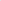 Termin realizacji zamówienia: od dnia podpisania umowy do dnia 16.11.2020 rokuTermin związania ofertą: 30 dni. Bieg terminu związania ofertą rozpoczyna się wraz z upływem terminu składania ofert.Termin płatności: 30 dni od daty otrzymania prawidłowo wystawionej faktury z dołączonym protokołem odbioru.Cena oferty brutto –100 %CminCo=                                     x waga kryterium 100 pktCbadGdzie:Co – ilość punktów badanej oferty w kryterium cena za roboty bruttoCmin– najniższa cena (brutto) oferty spośród wszystkich badanych ofertCbad– cena (brutto) oferty badanej.Za najkorzystniejszą zostanie uznana oferta, która uzyska największą ilość punktów.O udzielenie zamówienia mogą ubiegać się Wykonawcy, którzy spełnią warunki udziału w postępowaniu dotyczące*:kompetencji lub uprawnień do prowadzenia określonej działalności zawodowej, o ile wynika to z odrębnych przepisów:Zamawiający uzna warunek za spełniony, jeżeli Wykonawca oświadczy w formularzu ofertowym stanowiącym załącznik nr 2 do zapytania ofertowego, że spełnia warunki.Sytuacji ekonomicznej i finansowej:Zamawiający uzna warunek za spełniony, jeżeli Wykonawca oświadczy w formularzu ofertowym stanowiącym załącznik nr 2 do zapytania ofertowego, że jego sytuacja ekonomiczna i finansowa pozwala na realizację zamówienia.Zdolności technicznej lub zawodowej:Zamawiający uzna warunek za spełniony jeżeli Wykonawca wykaże, że w okresie ostatnich 3 lat przed upływem terminu składania ofert, a jeśli okres prowadzenia działalności jest krótszy że  w tym okresie – wykonał przynajmniej 3 usługi  polegające na sprawdzeniu stanu technicznego wybranych obiektów budowlanych.Zamawiający uzna warunek za spełniony, jeżeli wykonawca wykaże, że dysponuje lub wykaże gotowość do dysponowania osobami zdolnymi do wykonania zamówienia, które będą uczestniczyć w jego realizacji i które posiadają odpowiednie uprawnienia budowlane w odpowiedniej specjalności, wynikające z przepisów Prawa Budowlanego, w szczególności:co najmniej jedną osobą posiadającą uprawnienia budowlane do wykonywania samodzielnych funkcji technicznych, obejmującą swym zakresem przeprowadzanie kontroli okresowych stanu technicznego obiektów budowlanych w specjalności konstrukcyjno-budowlanej, zgodnie z ustawą Prawo Budowlane,Ww. osoba muszą posiadać odpowiednie kwalifikacje, zgodnie z ustawą Prawo Budowlane oraz Rozporządzeniem Ministra Gospodarki, Pracy i Polityki Społecznej 
z dnia 20 lipca 2005 r. zmieniające rozporządzenie w sprawie szczegółowych zasad stwierdzenia posiadania kwalifikacji przez osoby zajmujące się eksploatacją urządzeń, instalacji i sieci (Dz. U. 2005, Nr 141, poz. 1189).Oferta sporządzona poprzez edycję w aplikacji na platformie zakupowej Open Nexus, zgodnie z wskazanymi tam wymaganiami dla podmiotowego postępowania.Formularz ofertowy należy sporządzić zgodnie ze wzorem, stanowiącym załącznik nr 2 do zapytania ofertowego, w postaci pliku elektronicznego zapisanego w formacie JPG lub PDF i dołączonego we wskazanym polu oferty składanej poprzez platformę zakupową Open Nexus.W formularzu należy uzupełnić tabelę z określeniem kosztów netto i bruttoWymagane przez Zamawiającego oświadczenia (wg dz. VI p. 1, 2 i 3) stanowią część formularza ofertowego i odrębnego załącznika.Wykaz usług sporządzony zgodnie ze wzorem stanowiącym załącznik nr 5 do zapytania ofertowego/przetargu otwartego.*Posiada wiedzę i doświadczenie do zrealizowania przedmiotu zamówienia poprzez wykaz 3 zrealizowanych usług dotyczących podmiotowego postępowania.Wykaz osób sporządzony zgodnie ze wzorem stanowiącym załącznik nr 6 do zapytania ofertowego/przetargu otwratego.*Oświadczenie o posiadaniu kompetencji lub uprawnień do prowadzenia określonej działalności zawodowej - stanowi część Formularza ofertowegoFormularz, o którym mowa w pkt. 2 musi być podpisany przez osobę albo osoby upoważnione do składania oświadczeń oraz podpisywania w imieniu WykonawcyOświadczenie o zdolności technicznej lub zawodowej – stanowi część Formularza ofertowegoPełnomocnictwo określające jego zakres – w przypadku gdy Wykonawcę reprezentuje pełnomocnik. – skan jako załącznik do oferty na platformie zakupowej Open Nexus.W przypadku wątpliwości co do treści oferty, w tym również wysokości ceny, mogącej nosić znamiona rażąco niskiej lub braku w ofercie wymaganych dokumentów lub oświadczeń, zamawiającemu przysługuje prawo wezwania Wykonawcy do złożenia wyjaśnień treści oferty / złożonych dokumentów lub uzupełnienia dokumentów, o których mowa w pkt. 2 – 10, a także innych dokumentów mogących mieć wpływ na prowadzone postępowanie. Wykonawca podaje cenę oferty w odpowiedniej części „Formularza oferty” – załącznik nr 2 do zapytania ofertowegoW cenie Wykonawca uwzględnia wszystkie koszty realizacji przedmiotu zamówienia, jakie Wykonawca będzie musiał ponieść w celu należytego wykonania przedmiotu zamówienia określonego w niniejszym zapytaniu ofertowym/przetargu otwartym (w tym w załączniku nr 1 – szczegółowy opis przedmiotu zamówienia i nr 4 -Projekt umowy) Wycenę należy wykonać zgodnie z zasadami rzetelnej wiedzy technicznej i kosztorysowej oraz własnego doświadczenia zawodowego wykonawcy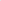 Cena wyrażona musi być w złotych polskich.Cena musi zostać podana z dokładnością do dwóch miejsc po przecinku wg zasad arytmetykiWszelkie płatności i zobowiązania wynikające z niniejszej umowy będą realizowane w złotych polskich.Zamawiający nie wymaga wniesienia wadium w prowadzonym postępowaniu.. Zamawiający wykluczy wykonawcę;który nie wykaże spełniania warunków udziału w postępowaniu;który nie udzielił wyjaśnień lub  nie uzupełnił dokumentów wymaganych w niniejszym postępowaniu, na wezwanie Zamawiającego, o którym mowa w części VII pkt 11.podlegającego wykluczeniu na podstawie art. 24 ust. 1 ustawy PZP. Zamawiający odrzuci ofertę, jeżeli:treść oferty nie odpowiada treści zapytania ofertowego/przetargu otwartego;oferta został złożona przez Wykonawcę wykluczonego z postępowania,jest nieważna na podstawie przepisów prawa,oferta nie została zabezpieczona wadium.Zamawiającemu w każdej chwili przysługuje prawo do unieważnienia postępowania bez podania przyczyny.Ofertę należy złożyć za pomocą platformy zakupowej w sposób i w formie określonej przez Zamawiającego, to jest*:poprzez formularz aktywny poprzez formularz pasywny jako skan oferty wraz z wymaganymi załącznikamiZamawiający może żądać od Wykonawcy, którego oferta została wybrana jako najkorzystniejsza, aby okazał przed podpisaniem umowy Zamawiającemu oryginały dokumentów, o których mowa w części VII.Załącznik nr 1 – Szczegółowy opis przedmiotu zamówienia,Załącznik nr 2 – Formularz ofertowy – wzór,Załącznik nr 3 – Oświadczenie o spełnieniu warunków udziału,Załącznik nr 4 – Projekt umowy.Załącznik nr 5 - Wykaz usług*Załącznik nr 6 – Wykaz osób*